J’ai soussigné,
NOM :   Prénom N° d’étudiant : 
Inscrit en  Formation  Année (post-BAC) Tél (portable) :  Adresse mail universitaire : Je souhaite obtenir les aménagements indiqués dans le certificat de la médecine préventive universitaire daté du  Que je joint à la présente demande.Demande rédigée le  
Signature de l’étudiant et du représentant légal*******************************************
Partie réservée à l’administrationInstruction faite par ……………………………………………………………………………………………………… le ……………………………………………….Demande validée dans son intégralitée ou partiellement  Demande non validéeDécision prise par le directeur le :Décision retournée au demandeur le :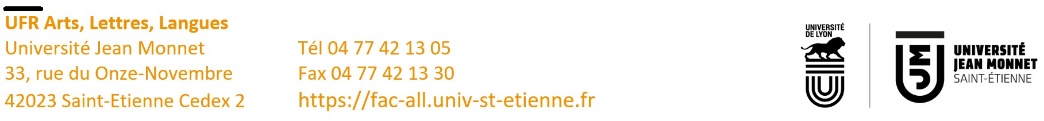 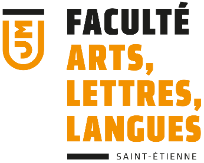 DEMANDE D’AMENAGEMENT semestres impairs Pour étudiant.e en situation de handicapDocument à retourner au gestionnaire de scolarité avant le 20 OCTOBRE 2021 -16h00Tampon réception
Code gestionnaire